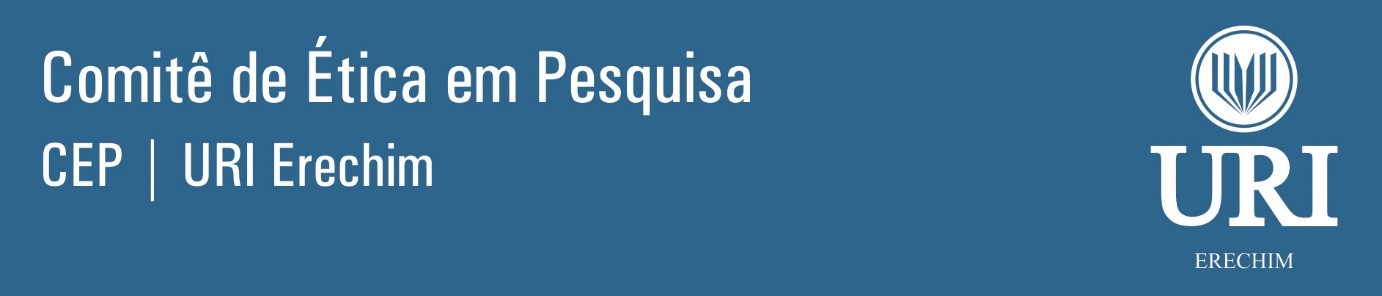 TERMO DE ASSENTIMENTO - PARTICIPANTE IDOSO INSTITUCIONALIZADO ALFABETIZADO {COM E SEM ACESSO A PRONTUÁRIO MÉDICO - DELETAR}Você está sendo convidado (a) para participar como voluntário(a)da pesquisa e que tem como objetivo. O motivo que nos leva a estudar esse assunto é  do estudo a execução da pesquisa – motivo importância, etc - (linguagem simples para o idoso – é importante conhecer um pouco a população para ter melhor clareza da linguagem a ser utilizada).O projeto consiste nos seguintes procedimentos:  aos quais os participantes serão submetidos, em linguagem acessível ao leigo – se imprescindíveis os termos técnicos, mencionar explicação entre parênteses). Descrever se serão gravados os diálogos, no caso de entrevista, seja por voz ou por imagem, ou ambas, e no casode imagem descrever o que serão feitos com as mesmas – considerar a questão da publicação de foto com tarja ou não, no caso de rosto ou com qualquer outro recurso que vise a não identificação do participante. Cuidado para casos raros em que o participante pode ser identificado.SE HOUVER ACESSO A PRONTUÁRIO MÉDICO, ADICIONAR O SEGUINTE TEXTO AO PARÁGRAFO ANTERIOR. “Também será necessário o acesso a alguns dados de seu prontuário médico, sob guarda do(a) . Não serão copiados dados do prontuário que possam idendificá-lo(a).Você foi escolhido(a) em participar porque escolhido(s) – podem estar sozinhos ou em um grupo)”Durante a execução do projeto É possível que aconteçam Você recebeu esse convite porque o(a) responsável pela , Sr(a)  autorizou a sua participação.Após ler e receber explicações sobre a pesquisa, o (a) Sr.(a) você tem direito de:Não ser identificado e ser mantido o caráter confidencial das informações relacionadas à privacidade (todos os documentos e dados físicos oriundos da pesquisa ficarão guardados em segurança por cinco anos e em seguida descartados de forma ecologicamente correta).Assistência durante toda pesquisa, bem como o livre acesso a todas as informações e esclarecimentos adicionais sobre o estudo e suas consequências, enfim, tudo o que quiser saber antes, durante e depois da sua participação. Recusar a participar do estudo, ou retirar o consentimento a qualquer momento, sem precisar justificar, e de, por desejar sair da pesquisa, não sofrer qualquer prejuízo à assistência a que tem direito.Ser ressarcido por qualquer custo originado pela pesquisa (tais como transporte, alimentação, entre outros, bem como ao acompanhante, se for o caso, conforme acerto preliminar com os pesquisadores). Não haverá compensação financeira pela participação.Procurar por indenização, conforme determina a lei, caso ocorra algum dano decorrente da participação no estudo.Ter seus dados utilizados apenas para esta pesquisa. Ter a garantia de que os pesquisadores estão cientes e sujeitos ao regramento da Lei Geral de Proteção de Dados no tocante a dados pessoais e dados pessoais sensíveis.Procurar esclarecimentos com oSr (a)., por meio do número de telefone: ou  , em caso de dúvidas ou notificação de acontecimentos não previstos. Seu representante legal pode procurar esses esclarecimentos.Entrar em contato com o Comitê de Ética em Pesquisa da URI Erechim pelo telefone (54)3520-9000, ramal 9191, entre segunda e sexta-feira das 13h30min às 17h30min ou no endereço Avenida Sete de Setembro, 1621, Sala 1.37 na URI Erechim ou pelo e-mail eticacomite@uricer.edu.br, se achar que a pesquisa não está sendo realizada da forma como foi proposta ou que se sinta prejudicado (a) de alguma forma, ou se desejar maiores informações sobre a pesquisa.Seu representante legal pode procurar esses esclarecimentos junto ao Comitê de Ética em Pesquisa da URI Erechim. 	O CEP é um colegiado interdisciplinar e independente, com múnus público, de caráter consultivo, deliberativo e educativo, criado para defender os interesses dos participantes da pesquisa, no que diz respeito à integridade e à dignidade dos mesmos, e para contribuir no desenvolvimento da pesquisa, dentro dos padrões éticos.Eu,  , declaro estar ciente do anteriormente exposto e concordo voluntariamente em participar desta pesquisa, autorizando inclusive o acesso aos dados essenciais a esta pesquisa, contidos no meu prontuário médico, assinando este consentimento em três vias, ficando com a posse de uma delas.	Erechim, _____ de _____________ de _____.Assinatura do Participante idoso da Pesquisa: ____________________________Eu,  , declaro que forneci, de forma apropriada, todas as informações referentes à pesquisa ao participante.Erechim, _____ de _____________ de _____.Assinatura do Professor Pesquisador: __________________________________Eu,  , declaro que forneci, de forma apropriada, todas as informações referentes à pesquisa ao participante.Erechim, _____ de _____________ de _____.Assinatura do aluno-pesquisador: ______________________________________